Этап 1.  Викторина   «Велик  во  все  времена»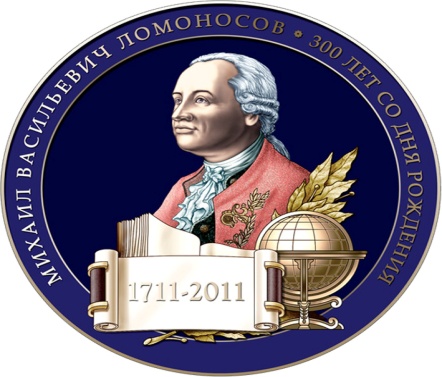 Возрастная номинация 5-7 классы                                                     Дорогой друг!В 2021 году исполнилось 310 лет со дня рождения великого русского ученого Михаила Васильевича Ломоносова. Изучите  биографию  учёного  и  сведения о его научной деятельности  и  ответьте  на вопросы викторины.В краткой биографии Ломоносова великий учёный часто именуется физиком и химиком. На самом деле он был сведущ во множестве наук. В каких ещё научных областях преуспел Михаил Васильевич? Назовите  не менее  четырёх областей.Исправьте ошибки:В декабре 1730 года вышел Михайло из дому и побежал догонять поезд, который ещё утром отправился в Москву. С собой было у Михайла 3 тысячи рублей, взятых взаймы у соседа Фомы Шубного, да две книги – математика и букварь. М.Ломоносов называл их «вратами своей учёности». Поезд он догнал через 3 недели. Добирался до Москвы месяц.Сколько вёрст прошёл Ломоносов до Москвы? Посчитайте, сколько это километров.Закончите предложения:В Москве М. Ломоносов был зачислен в … Для того, чтобы поступить в Славяно-греко-латинскую академию, Ломоносов выдал себя за …В Московской академии М. Ломоносов учился ….Каждый день он получал жалованье …В течение первого года обучения в академии он закончил … По воспоминаниям учёного, он являлся предметом насмешек своих сокурсников. Объясните, почему?В 1736 году Ломоносов, вместе с двенадцатью другими способными учениками был отправлен в Европу для дальнейшего прохождения обучения. Какой  европейский город стал первым местом учёбы Михаила Васильевича? Каким наукам он там обучался?«Ломоносов был великий человек. Между Петром I и Екатериною II он один является самобытным сподвижником просвещения. Он создал первый университет; он, лучше сказать, сам был первым университетом…» Какому известному человеку принадлежат эти слова?Как  были отмечены достижения  и заслуги Ломоносова в астрономии? В мае 1740 года, обучаясь во Фрайбурге, Михаил понимает, что здесь уже большему не научится и решает покинуть Германию. Какое незапланированное «приключение» произошло с  учёным по дороге в Россию?   Как называется первое крупномасштабное  мозаичное произведение, созданное Ломоносовым? Где в настоящее время оно хранится?